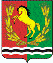 Р А С П О Р Я Ж  Е Н И Е ГЛАВЫ  МУНИЦИПАЛЬНОГО ОБРАЗОВАНИЯЧКАЛОВСКИЙ СЕЛЬСОВЕТАСЕКЕЕВСКОГО  РАЙОНА  ОРЕНБУРГСКОЙ  ОБЛАСТИ 01.04.2021                                      п. Чкаловский                                       № 22-р     О назначении ответственного лица  за  безопасную эксплуатациюэлектроустановокВ соответствии с требованиями Правил технической эксплуатации электроустановок потребителей (п. 1.2.3), руководствуясь Уставом муниципального образования Чкаловский сельсовет:1. Назначить ответственным за электрохозяйство по администрации Чкаловского сельсовета Хакимова Ильдара Рауфовича, главу муниципального образования Чкаловский сельсовет Асекеевского района Оренбургской области.         2. Утвердить  должностную инструкцию ответственного за электрохозяйство, согласно приложения №1         3. Ответственному за электрохозяйство руководствоваться действующими нормативно-техническими и правовыми документами, а также должностными инструкциями, учитывающими обязанности, права и взаимоотношения ответственного за электрохозяйство.         4. На период болезни, отпуска и командировки ответственного за электрохозяйство, назначить замещающего  ответственного Адаменко Елену Владимировну,  ведущего специалиста администрации МО Чкаловский сельсовет.         5. Контроль  за  исполнением данного распоряжения оставляю за собой.Глава муниципального образования                                            И.Р. Хакимов Разослано: в дело-2, прокурору района, ответственнымПриложение № 1к распоряжению главымуниципального образованияЧкаловский  сельсовет                                                                                                                  от  01.04.2021     №  22-р Должностная инструкция ответственного за электрохозяйство.Общие положенияОтветственный за электрохозяйство назначается из числа административно-технического персонала, в электроустановках до 1000В имеющего группу IV по электробезопасности, в электроустановках выше 1000В – группу V по электробезопасности для непосредственного выполнения обязанностей по организации эксплуатации электроустановок. По организационным вопросам он подчиняется руководителю, а по техническим - главному инженеру организации.В своей работе ответственный за электрохозяйство руководствуется правовыми и нормативно-техническими документами, действующими в электроэнергетике. Очередную и внеочередную проверку знаний ответственный за электрохозяйство проходит в комиссии органа Госэнергонадзора.Должностные обязанностиОтветственный за электрохозяйство должен организовать:содержание электротехнического и электротехнологического оборудования и сетей в работоспособном состоянии и его эксплуатацию в соответствии с требованиями действующих документов;своевременное и качественное проведение профилактических работ, ремонта, модернизации и реконструкции электрооборудования;подбор электротехнического персонала, периодические медицинские осмотры работников, расстановку их на соответствующие должности;обучение электротехнического персонала и проверку знаний действующих нормативно-технических документов, должностных и эксплуатационных инструкций;присвоение неэлектротехническому персоналу группы I по электробезопасности;надежную работу электроустановок и безопасное их обслуживание;предотвращение использования технологий и методов работы, оказывающих отрицательное влияние на окружающую среду;учет и анализ нарушений в работе электроустановок, несчастных случаев и принятие мер по устранению причин их возникновения;разработку должностных и эксплуатационных инструкций для электротехнического персонала;выполнение предписаний органов Госэнергонадзора;проведение инструктажей по безопасности труда, занятий по пожарно-техническому минимуму и противопожарных инструктажей;допуск электротехнического персонала к специальным работам;разработку и утверждение однолинейной схемы электроснабжения организации;составление заявок на приобретение электрооборудования, запасных частей и материалов, учет наличия электрооборудования по подразделениям организации;регулярно (не реже одного раза в месяц) контролировать состояние электроустановок и электробезопасности в организации, учитывать показатели работы электротехнического персонала и оборудования, анализировать их и принимать меры к устранению недостатков;проведение необходимых испытаний электрооборудования, эксплуатация молниезащиты, измерительных приборов и средств учета электроэнергии;обеспечение экономичного режима потребления электроэнергии; поддержание показателей качества электроэнергии в заданных пределах; прием в эксплуатацию новых и реконструированных электроустановок; взаимодействие с энергоснабжающей организацией по надежному и качественному электроснабжению потребителей электроэнергии организации; подготовка электроустановок для работы в зимних условиях; обучение электротехнического персонала правилам оказания первой помощи пострадавшим;проведение агитационной работы по обеспечению безопасности работников в электроустановках;подготовка эксплуатационных документов (проектов приказов, распоряжений, списков, перечней, журналов и т.п.) по обеспечению безопасного производства работ в электроустановках;подготовка рабочих мест в электроустановках организации, укомплектование их средствами защиты, документацией, схемами, инструкциями, медицинской аптечкой, приборами, средствами связи и пожаротушения;обеспечение ограничения доступа работников в электроустановки, хранения и выдачи ключей от электроустановок;внедрение новых безопасных технологий, методов работы и современного оборудования в электроустановках;расчет потребности организации в электрической энергии и контроль за ее расходованием;своевременное выполнение мероприятий по охране труда, правилам безопасности, предусмотренных соответствующими планами работы и устранения недостатков;проверка соответствия схем электроснабжения фактическим эксплуатационным, с отметкой на них о проверке (не реже 1 раза в 2 года); пересмотр перечней инструкций и схем (не реже 1 раза в 3 года); контроль замеров показателей качества электроэнергии (не реже 1 раза в 2 года);повышение квалификации электротехнического персонала (не реже 1 раза в 5 лет).ПраваОтветственный за электрохозяйство имеет право:отключать и выводить из эксплуатации электрооборудование и сети, не отвечающие требованиям правил эксплуатации, охраны труда и пожарной безопасности, с уведомлением об этом руководителя организации;останавливать работу электрооборудования для проверки, осмотра и ремонта в соответствии с утвержденным графиком;не допускать к работе в электроустановках и на электрооборудовании работников, не прошедших проверку знаний;отстранять от работы работников, нарушивших правила охраны труда и эксплуатации электроустановок;давать руководителю организации представления и предложения о наложении на виновников аварий, поломок административных взысканий или привлечении к материальной ответственности;давать руководителю организации предложения о стимулировании работников, отличившихся при выполнении работ в электроустановках и использующих безопасные технологии и методы работы;обжаловать руководству организации неправильные действия руководителей подразделений, которые ведут к нарушениям безопасной эксплуатации электроустановок, к превышению расхода электроэнергии и к невыполнению планов ремонта электрооборудования;давать руководителям подразделений организации указания и предписания по вопросам монтажа, наладки, ремонта, содержания и эксплуатации электрооборудования, а также пользования электроэнергией;представлять свою организацию в других организациях по вопросам, входящим в его ведение;запрашивать в установленном порядке от руководителей подразделений отчеты и сведения по вопросам электропотребления, ремонта и эксплуатации электроустановок, а также информацию о наличии и хранении электрооборудования.ОтветственностьОтветственный за электрохозяйство несет персональную ответственность (дисциплинарную, административную, материальную, гражданско-правовую и уголовную):за неквалифицированное, некачественное и несвоевременное выполнение возложенных на него обязанностей;за нарушения в работе электроустановок, происходящие по его вине;за несвоевременную и некачественную подготовку документов, расчетов, обоснований и недостоверность предоставленной информации по электрохозяйству организации;за несвоевременное и некачественное проведение оперативного и технического обслуживания электроустановок;за невыполнение противоаварийных мероприятий и требований, предписаний органов Госэнергонадзора;за неудовлетворительную организацию труда, производственную дисциплину в своем подразделении.ВзаимоотношенияОтветственный за электрохозяйство осуществляет взаимодействие с подразделениями организации в соответствии с Уставом, штатной структурой и другими документами организации.Порядок разрешения разногласий с руководителями других подразделений определяет руководитель организации.Взаимоотношения с представителями других организаций определяются действующими нормативно-техническими и правовыми документами.Руководитель подразделения						________________